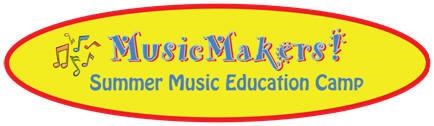 The Donice Rufus Memorial Scholarship Applicant Information First Name ___________________________ Last Name ________________________________ Birthdate ___/___/___        Age ___            Gender:  M/ F              SSN _________________________School attended this year_________________________________ Graduation Date _______________Address _____________________________________City __________________   Zip __________Home Phone _________________    Cell Phone ______________________ Anticipated University ___________________________________ Area of Study_________________________Email___________________________________________                Years as a Counselor ______Music Experience __________________________________________________________________________________________________________________________________________________________________________________________________________________________________________________________________________________________________________________________________________________________________________________________________________________________________________________________________ ______________________________________________________________________________________________________________________________________________________________________________________________________________________________________________________________________________On a separate page write an essay (maximum 750 words) explaining why you should be awarded The Donice Rufus Memorial Scholarship. (What are your goals and aspirations for the future as a musician and/or music educator?) Scholarship deadline – Please submit your application to Nicole Greggs by August 11, 2017.  Announcement will be on the Website by August 18, 2017.